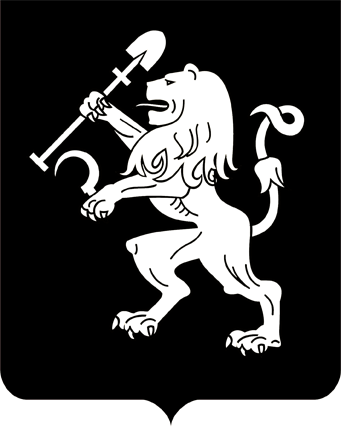 АДМИНИСТРАЦИЯ ГОРОДА КРАСНОЯРСКАРАСПОРЯЖЕНИЕО внесении изменений в распоряжение администрации города от 28.01.2013 № 8-рВ целях приведения правового акта в соответствие с Федеральным законом от 27.07.2010 № 210-ФЗ «Об организации предоставления             государственных и муниципальных услуг», постановлением адми-нистрации города от 11.12.2020 № 995 «Об утверждении Положения            об особенностях подачи и рассмотрения жалоб при предоставлении  муниципальных услуг», руководствуясь статьями 41, 58, 59 Устава        города Красноярска: 1. Внести в приложение к распоряжению администрации города               от 28.01.2013 № 8-р «Об утверждении Административного регламента предоставления муниципальной услуги по предоставлению земельных участков в собственность за плату лицам, являющимся собственниками зданий, сооружений (помещений в них), расположенных на таких           земельных участках» следующие изменения:1) в пункте 10:абзацы тринадцатый, четырнадцатый признать утратившими силу;после абзаца пятнадцатого дополнить абзацем следующего содержания:«приказ Росреестра от 02.09.2020 № П/0321 «Об утверждении           перечня документов, подтверждающих право заявителя на приобретение земельного участка без проведения торгов»;»;дополнить абзацем следующего содержания:«постановление администрации города Красноярска от 11.12.2020 № 995 «Об утверждении Положения об особенностях подачи и рассмотрения жалоб при предоставлении муниципальных услуг».»;2) пункт 31 после абзаца первого дополнить абзацем следующего содержания:«Обжалование решений и действий (бездействия) Департамента, должностных лиц либо муниципальных служащих Департамента,                многофункционального центра, работника многофункционального                  центра, а также организаций, указанных в части 1.1 статьи 16 Закона, или их работников в досудебном (внесудебном) порядке осуществляется в соответствии c Законом, с учетом особенностей, установленных      постановлением администрации города от 11.12.2020 № 995 «Об утверждении Положения об особенностях подачи и рассмотрения жалоб               при предоставлении муниципальных услуг», а также настоящим              Регламентом.»;3) дополнить пунктом 37.1 следующего содержания:«37.1. Должностное лицо или орган, уполномоченные на рассмотрение жалобы, оставляют жалобу без ответа в следующих случаях:1) наличие в жалобе нецензурных либо оскорбительных выражений, угроз жизни, здоровью и имуществу должностного лица, муниципального служащего, а также членов их семей;2) отсутствие возможности прочитать какую-либо часть текста жалобы, данные о заявителе (фамилия, имя, отчество (при наличии) или наименование юридического лица и (или) адрес);3) жалоба направлена не по компетенции органа администрации города.Должностное лицо или орган, уполномоченные на рассмотрение жалобы, сообщают заявителю об оставлении жалобы без ответа в течение трех рабочих дней с даты регистрации жалобы, если его фамилия             и адрес поддаются прочтению.»;4) пункт 38 признать утратившим силу.2. Настоящее распоряжение опубликовать в газете «Городские    новости» и разместить на официальном сайте администрации города.Глава города 							                  С.В. Еремин07.04.2021№ 113-р